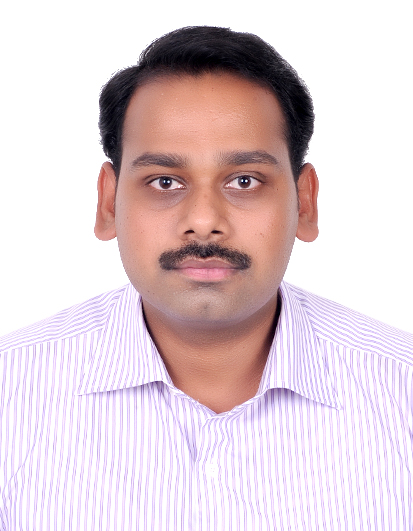 Profile Summary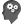 Proficient in managing project activities from conceptualization to execution including technical specifications, stage inspections, progress monitoring, vendor management and manpower planning in Oil & Gas,pipeline, Refinery and Petrochemical Plants. Excellence in improving the efficiency of the automation & control using available resources by searching/ installing suitable instruments as per the requirements. Leveraged skills in performing functions of troubleshooting & breakdown / preventive / shutdown maintenance for bringing down process control instruments downtime to a minimum level. Skilled in executing process measurement, control instrumentation & services to monitor, record & optimize manufacturing processes, also configuring and programming various plant equipment; repairing, troubleshooting, corrective/preventive maintenance, modification, commissioning, installation and calibration of instrumentation systems and installation and commissioning of various Analyzer systems.  Proficient with all International Industry Codes and Standards Related to intrinsically safe systems. A keen communicator with honed interpersonal, problem-solving & analytical skills.Education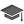 MBA (Project Management) from Council of Distance Studies, India in 2013Bachelor of Technology  in Electronics and Communications Engineering from AWH Engineering College, Calicut University, Kerala, India in 2005Skill Set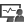 Work Experience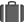 Since Nov’09: TEKFEN Construction & Installation Co. Inc.Key Assignments / Deputations:Since Nov’16-june 2017: Aramco Yanbu-Jiddah Pipelines EPC Project as Lead Instrument Engineer in TekfenClient: Saudi Aramco, Design Support: Jacobs ZateManaging FEED/basic engineering and detailed engineeringAdministering the process of preparation of design deliverables with due consideration for applicable codes & standardsSupervising manpower estimation, work planning / forecasting and excellent utilization of manpower, progress monitoring and adherence to scheduled completion of engineering documentsLiaising with the other engineering disciplines, client and vendors control of quality of engineering documents Participating in change management and trend notificationsDirecting all instrument calibration activities, installation of instruments ,Analyser systems and tubingsControlling all instrument installation cable tray installation & terminations Since Jun’13-Oct’16: Sadara, Jubail as Lead Instrument Engineer, Sadara Project, Propylene Oxide Unit 360Client: Sadara, Foster Wheeler – TekfenCommunicating with Leads of other departments to reflect the as-on-date input from other departments, as applicableMonitoring all changes / modifications in the deliverables intimated by project, prior to release of deliverableEnsuring proper checking & review of all documents / drawings before release at any revision statusSupervising manpower estimation, work planning / forecasting and excellent utilization of manpower, progress monitoring and adherence to scheduled completion of engineering documentsExperience in analyzer applications, troubleshooting and associated sample system and other equipment and operations at production facilities including equipment specification, operational and maintenance requirements, reliability and safety in designs.Liaising with the other engineering disciplines, client and vendors control of quality of engineering documents Participating in change management and trend notificationsDirecting all instrument calibration activities, installation of instruments ,Analyzer systems and tubingsControlling all instrument installation cable tray installation &terminations Nov’12 – May’13: Ma’aden, Saudi Arabia as QA/QC E&I Engineer, Ma’aden EPC of Additional Tank Project Title: P.A.P.Client: Maaden- TekfenManaged Discipline Inspectors and Certification ClerksEntrusted with the task of ensuring:Quality of all work by means of quality control / inspection in accordance with ITP, relevant codes, procedures and specificationsEmployer representative is notified of upcoming work activities requiring review / witnessing /acceptance in a well-timed mannerRaised NCR in the event of non-compliance issues being advised by QC personnel, or other authoritative personnel and developed mechanical completion dossiers Monitored calibration of Instruments & Gauges and installation of electrical & instrument equipment, loop checking, designing and controlling of all site activitiesAug’11 – Jun’12: Mesaieed, Qatar as QA/QC Electrical & Instrumentation Engineer, QAPCO, LDPE3 Plant Construction ProjectProject Title: Construction of a New Low Density Polyethylene Plant, including 4000 bar Compression Unit, Reactor, Extruder, degassing-blending-packaging together with utilities, and tie-ins to live Ethylene PlantClient: QAPCO, Engineering: UHDE GmBH. , Construction: TekfenSupervised document control according to QAPCO QA/QC procedures and coordinated all electrical and instrumentation inspection activities Conducted:Inspection and testing of cables that are installed at siteSystem check before punching, periodic inspection of installation routes and cable support systems prior to cable run, Periodic inspection of installed cabling, glanding and terminationsEarth resistance test of the Grounding SystemMaterial receiving inspection for electrical and instrumentation materialsNov’09 – Aug’11: Ma’aden, Saudi Arabia as QA/QC Electrical & Instrumentation Engineer, Ma’aden Phosphoric Acid Plant Project - P.A.P.Client: Worley Parsons, Engineering: Litwin, Construction: TekfenEnsured document control according to MA’ADEN QA/QC procedures Performed inspection and control of Instrumentation and Fire & Gas, Telecom System work at site, inspection and control of Electrical and Instrumentation equipment to be used at site; after deliveryAccomplishments:Played a key role in understanding the scope, scheduling timely and site conditions, managing budgets, arranging resources, proper remedies to solve the upcoming risks and periodical reviews to conclude instrumentation projects on time & within budget.Successfully organizedtool box meetings,HSE trainings, detailed training and work shop sessions to each activities prior to start field activities like panel installation, cable pulling/terminations, instrumentinstallations, tubing etc. training initiatives for instrumentation teams.Recognized for providing unique / innovative ideas for instrumentation projects based on the experience and project conditions.Managed to overcome cooperation with other discipline, scheduled completion date and material availability will be the key challenges and also by taking typical measures in materials ordering complying with the time frame and daily follow up with other discipline activities and also reducing reworks.Took several cost saving initiatives such as properly organized work flow, reduce reworks, proper preservation and material management etc.Oct’05 – Oct’09: Bharath Petroleum Kochi Refinery, Kerala, IndiaKey Assignments:Apr’08 – Oct’09: Instrumentation Engineer - Bharath Petroleum Kochi Refinery (BPCL – KR), KochiProject Title: Capacity Expansion and Modernization Project (CEMP Phase II)Executed commissioning of various flow, level, and temperature and pressure instrumentsEntrusted with coordinating mainly Heater, Prefractionator and Naphtha Stabilizer Unit, Utilities section entailing Steam Turbine, Gas Turbine& Compressor Liaised with Equipment Calibration Dept., conducted DCS Site Acceptance Test, checked Interlock System using various PLC andinstalled Bently Nevada SystemOct’05 – Feb’08: Bharath Petroleum Kochi Refinery, Kerala, India as Instrumentation Engineer (Maintenance) Bharath Petroleum Kochi Refinery (BPCL – KR), Kochi - Crude Distillation UnitPerformed:Routine preventive and shutdown maintenance of field, instruments and control systems, loop checkingShutdown interlock checking and also maintained the records of the sameInstallation and calibration of Vibration Monitoring Systems mainly Bentley Nevada Vibration Monitoring Systems, all types of pressure, level and flow, transmitters including I/P Converters and Air RegulatorsOverhauling and servicing of different types of Control Valves,  Valve Positioners & Actuators Knowledge PurviewComprehensive working knowledge of:National Electric Code (NEC) /NFPA /IEC.Electrical installations including materials, methods, specifications, and hazardous location identification for oil and gas & petrochemical industriesTelecommunications in the field of outside plant and Premise distribution system.Calibration of Instruments and Gauges and installation of DCS System, Cables, Mounting of Instruments, CCTV, Pager and Telephones Training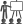 Attended Training Program in Programmable Logic Controllers and SCADA (Supervisory Control And Data Acquisition) SystemsPersonal Details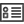 Date of Birth: 16th May 1982Languages Known: English and HindiPresent Address: UAE